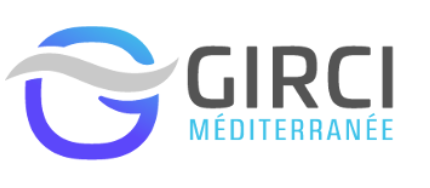 AO ETUDES TRANSLATIONNELLES 2023LETTRE D'INTENTIONDate limite de dépôt : le 30 mars 2023, 17h59 sur le site du GIRCIhttps://gircimediterranee.fr/Instructions : Le projet doit être porté par un binôme chercheur/clinicien, et doit associer au moins un établissement de santé et un EPST ou une URLe dossier doit être soumis complet avant la date limite de soumission.Pour être complet le dossier déposé comprend : La Lettre d’intention (LI) dûment complétéeL’imprimé de récusation complétéLa nomenclature des documents doit être également respectée.Merci d’utiliser le format suivant : GIRCIMED_AO TRANSLATIONNEL-2023_NOM_Acronyme_Type de doc.xxxLe nombre de mots à ne pas dépasser est indiqué sur certains paragraphes de ce formulaireLa durée maximale du projet doit être 48 moisLe montant du financement demandé ne doit pas excéder 100 000€Tout dossier ne respectant pas ces instructions sera considéré comme non-recevable et ne sera pas expertisé.INFORMATIONS GENERALESTitre du projet : Acronyme : Investigateur coordonnateur(Clinicien)Prénom, Nom :Titre :Fonction :Spécialité :Service :Etablissement :Ville :Téléphone :Adresse mail : Coordonnateur scientifique(Chercheur)Prénom, Nom :Titre :Fonction :Spécialité :Service :Etablissement :Ville :Téléphone :Adresse mail : MéthodologistePrénom, Nom : Fonction :                                      Spécialité : Service :                                        Adresse électronique : Structure d’affectation :                             Téléphone : 	Ville :Centres associés au projet(Les centres associés doivent faire partie de l’interrégion)Nombre de centres associés :BPCLe porteur de projet et ses Co-investigateurs sont-ils formés aux BPC ?☐ oui   ☐ nonSi non, indiquer la structure qui sera en charge de la formation BPC avant démarrage de l’essai :☐ Etablissement promoteur☐ Etablissement investigateur (si différent de l’établissement promoteur)☐ Autre : ……………………….PromotionEtablissement promoteur envisagé : ……………………………………………………………………….   ☐ Etablissement avec DRCI    ☐ Etablissement sans DRCI : indiquer les structures disponibles ou qui seront déléguées / sous traitées dans le cadre de la promotion de la recherche :Structure responsable de la gestion de projetStructure responsable de l’assurance qualité Structure responsable de la gestion de données et des statistiques Nombre prévisionnel de centres d’inclusion (NC) CARACTERISTIQUES DU PROJETType de Recherche (catégorie loi Jardé*)☐ Catégorie 1☐ Catégorie 2☐ Catégorie 3☐ Hors Loi JardéChamp de la recherche☐ Qualité et sécurité des soins.☐ Validation de pratiques innovantes dans le parcours de soins du patient.☐ Pratiques managériales innovantes dans le champ de la santé☐ Pratiques pédagogiques innovantes dans le champ de la santé☐ Pertinence des soins☐ Autre (Précisez)Thématique / spécialités (1-3 thématiques, mots clés pour la recherche d’experts)Mots Clés (5)Rationnel (contexte et hypothèses)(Max. 320 mots, soit environ 2 100 caractères espace compris)Originalité et caractère innovant(Max. 160 mots, soit environ 1550 caractères espaces compris)Objet de la RechercheTechnologies de santé (*) (cocher & préciser) : ☐ dispositifs médicaux☐ actes☐ organisations du système de soins (incluant les services de santé)  ➔ préciser : ☐ outils numériques/ Intelligence Artificielle ☐ autresSi pertinent : Date du marquage CE :	 Autorisation de Mise sur le Marché :➔ préciser : *Technologie de santé : intervention pouvant servir à la promotion de la santé, à la prévention, au diagnostic ou au traitement d’une maladie aiguë ou chronique, ou encore à des fins de réadaptation. Les technologies de la santé comprennent les produits pharmaceutiques, les dispositifs, les interventions et les systèmes organisationnels utilisés dans les soins de santé. cf. http://www.inahta.org/Objectif Principal (Max. 48 mots, soit environ 315 caractères espaces compris)Objectifs Secondaires (Max. 160 mots, soit environ 1050 caractères espaces compris)Critère d'évaluation principal (en lien avec l’objectif principal)(Max. 48 mots, soit environ 315 caractères espaces compris)Critères d'évaluation secondaires (en lien avec les objectifs secondaires)(Max. 160 mots, soit environ 1050 caractères espaces compris)Population d’étude(Principaux critères d’inclusion et de non inclusion)Critères d’inclusion :Critères de non inclusion :Plan expérimental  (A cocher) :☐ Méta-analyse ☐ Etude contrôlée randomisée Si oui :	☐ Ouvert	☐ Simple Aveugle	☐ Double Aveugle ☐ Revue systématique ☐ Etude pragmatique ☐ Etude quasi-expérimentale (cohortes non randomisées, …) ☐ Etude de cohorte prospective ☐ Etude cas-contrôle ☐ Etude transversale ☐ Etude de cohorte rétrospective ☐ Recherche dans les bases de données médico-administratives ☐ Modélisation ☐ Série de cas ☐ Autre ☐ Etude qualitative Description des ressources biologiques et technologie nécessaire à la mise en œuvre du projetDescription du plan expérimental :(max. 320 mots, soit environ 2100 caractères espaces compris) :Si Analyse médico-économique[Préciser](A cocher) :☐ Analyse coût-utilité 	☐ Analyse de minimisation de coûts ☐ Analyse coût-efficacité 	☐ Analyse coût-conséquence☐ Analyse coût-bénéfices 	☐ Analyse coût de la maladie ☐ Analyse d’impact budgétaire 	☐ AutreDurée de la recherche*(De la première inclusion à la fin des analyses)*Pour être éligible, la durée du projet ne peut excéder 4 ansDurée de la participation de chaque individu(En jours, mois ou années)Durée prévisionnelle de recrutement (En mois)Nombre d’individus à recruter / observations prévues(Justification de la taille de l’échantillon, max 80 mots, soit environ 525 caractères espaces compris)Participation d’un réseau de recherche (Max. 32 mots, soit environ 210 caractères espaces compris)Participation de partenaires industriels (Max. 64 mots, soit environ 420 caractères espaces compris)Autres éléments garantissant la faisabilité du projet(Max. 64 mots, soit environ 420 caractères espaces compris)Retombées attendues avec possibilité de publication à venir suite à cette étude(Max. 160 mots, soit environ 1050 caractères espaces compris)BIBLIOGRAPHIEMerci de citer 5 articles maximum justifiant l’intérêt du projet au niveau national / internationalActivité de publication de l’équipe demandeuse dans le domaine de la rechercheFinancementNiveau approximatif de financement total nécessaire au projet (en €) : …………………	-Dont financement estime GIRCI (en €): …………-Dont co-financement prévu (en €) (si applicable): …………Financements antérieurs☐ Ce projet n’a jamais bénéficié d’un financement dans le cadre d’un autre appel à projets.☐ Ce projet a bénéficié d’un financement via un Appel à projets :	Préciser le nom de l’appel à projet :Contacts pour la préparation des dossiers et du budgetContacts pour la préparation des dossiers et du budgetDRCI du CHU Nice : drc@chu-nice.frDRS de l’AP-HM : aap.drs@ap-hm.frCHITS : recherche.promotion@ch-toulon.fr  DRCI IPC : drci.up@ipc.unicancer.frCAL : DRCI-Promotion@nice.unicancer.frCH Avignon : unite-promotion@ch-avignon.frContacts GIRCI MéditerranéeContacts GIRCI MéditerranéeCoordination GIRCI MedE-mail : girci-med@ipc.unicancer.frConseil scientifique GIRCI MedE-mail : girci-med@ap-hm.frNomPrénomVilleHôpitalServiceEmail et TélSpécialitéDisponibleSous traitanceNAUnité de gestion technico-réglementaire☐☐Unité de Vigilance☐☐☐ (cat. 2 et 3 Jardé)Unité de monitoring☐☐☐ (cat. 3 Jardé)Unité de gestion et exploitation des données☐☐